Διακοπή κυκλοφορίας στην οδό Χαλκομάτας από Δευτέρα 30 Απριλίου 	Η Διεύθυνση Υποδομών και Τεχνικών Έργων (Τμήμα Οδοποιίας και Κυκλοφοριακών ρυθμίσεων) του Δήμου Λαμιέων, σας ενημερώνει ότι από τη Δευτέρα 30 Απριλίου και ώρα 7.00 π.μ. θα διακοπεί η κυκλοφορία οχημάτων στην οδό Χαλκομάτας, μεταξύ των οδών Καβάφη και Παπαρηγοπούλου, προκειμένου να πραγματοποιηθούν εργασίες ασφαλτόστρωσης που θα διαρκέσουν διάστημα επτά περίπου ημερών.Εφιστούμε την προσοχή των πεζών και των οδηγών και παρακαλούμε για τη δέουσα κατανόηση και τη συνεργασία των δημοτών.Από το Γραφείο Τύπου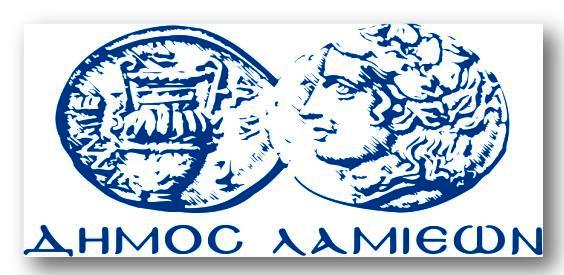 ΠΡΟΣ: ΜΜΕΔΗΜΟΣ ΛΑΜΙΕΩΝΓραφείου Τύπου& Επικοινωνίας                                          Λαμία, 25/4/2018